Алматы облысының білім берудегі ақпараттық технологиялар орталығының директоры                                           А.Шарипова «Бекітемін»Алматы облысы 
білім басқармасының басшысы                                                                                                                                                                                                     ______________     Д.Жүнісов                                                                                                                                                                                                     ______________     Д.Жүнісов                                                                                                                                                                                                     ______________     Д.Жүнісов2019-2020 оқу жылында өтетін жалпы білім беру пәндері бойынша  интерактивті  сабақтар кестесі2019-2020 оқу жылында өтетін жалпы білім беру пәндері бойынша  интерактивті  сабақтар кестесі2019-2020 оқу жылында өтетін жалпы білім беру пәндері бойынша  интерактивті  сабақтар кестесі2019-2020 оқу жылында өтетін жалпы білім беру пәндері бойынша  интерактивті  сабақтар кестесіАмарова  Дамира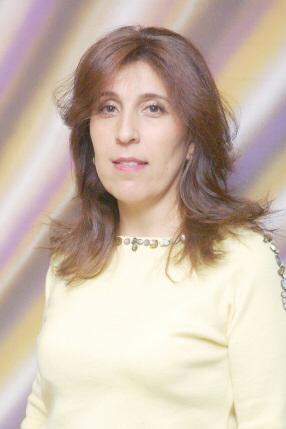 ВазировнаЕңбекшіқазақ ауданыҚ.Сатпаев атындағы орта мектептің  орыс тілі мен әдебиеті мұғаліміТақырыбы: Моделирование  художественного мира /XМ/ романа Ф.М.Достоевского     «Преступление и наказание»Сыныбы: 1004 қыркүйек 2019 ж.Оқыту тілі: орысшаФазылжанова Рита 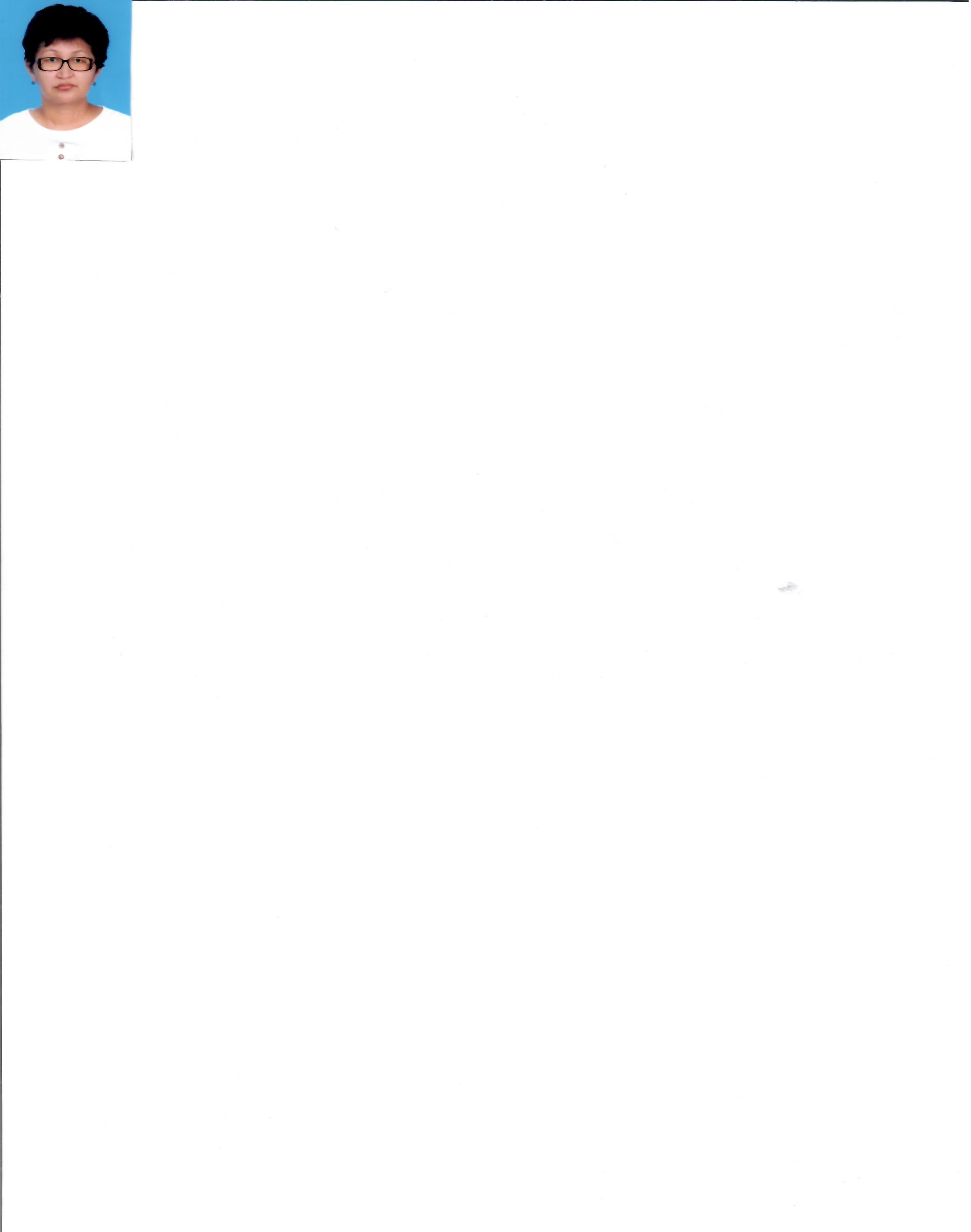 Төреханқызы Қапшағай қаласы№3 орта мектептің орыс тілі мен бастауыш сынып мұғалімі Тақырыбы: «Құмырсқаның қанағаты»Сыныбы:311 қыркүйек 2019 ж.Оқыту тілі:қазақша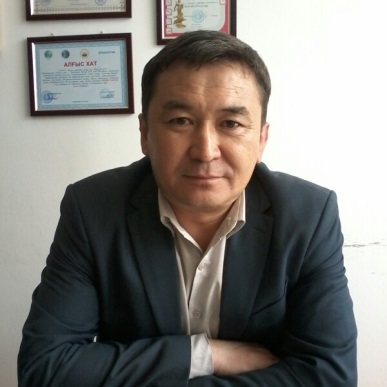 Жапбаркулов Нурмахан МаликулыТекелі қаласы №5 орта мектептіңинформатика пәні мұғаліміТақырыбы: «Есептеуіш техниканың даму тарихы»Сыныбы: 618 қыркүйек 2019 ж.Оқыту тілі: қазақшаАлматы облысының төтенше жағдайлар департаменті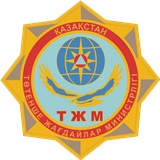 Тақырыптар:Облыс аумағында болуы мүмкін төтенше жағдайлар, апаттар және зілзалалар, олардың халыққа және шаруашылық нысандарына әкелетін зардаптары.Жер сілкінісі деген не жалпы ұғым. Жер сілкінісі қауіп төнген немесе орын алған кездегі әрекеттерАбайлаңыз иісті газ. Террористік акті қаупі туындаған кезде алғашқы әрекет етуді ұйымдастыру.19 қыркүйек 2019 ж.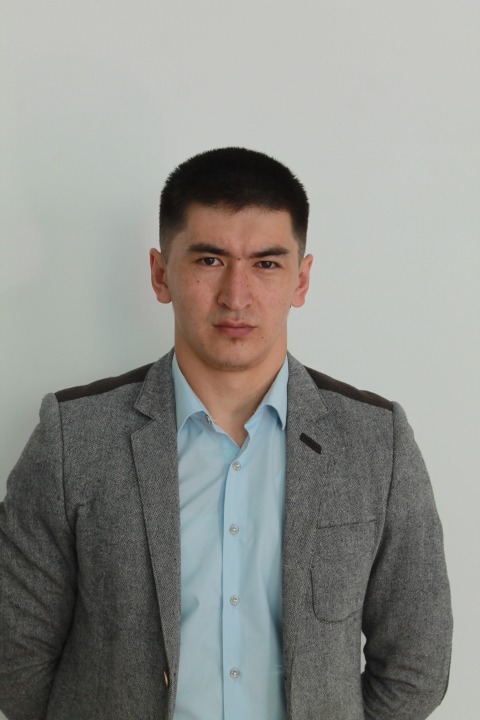 Нурпейсов АбайСерікқазыұлы Сарқан ауданыАбай атындағы орта мектептің тарих пәні мұғаліміТақырыбы: «Кенесары Қасымұлы көтерілісі»Сыныбы:825 қыркүйек 2019 ж.Оқыту тілі: қазақша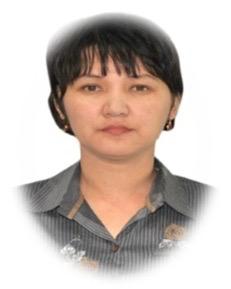 Сейфулдинова Галия Аманкелдиновна   Талдықорған қаласы            Дарынды балаларға арналған үш тілде оқытатын №20 арнаулы лицейінің биология  пәні мұғаліміТақырыбы:«Тірі ағзалардағы ферменттердің ролі» Сыныбы: 926  қыркүйек 2019 ж.Оқыту тілі: қазақша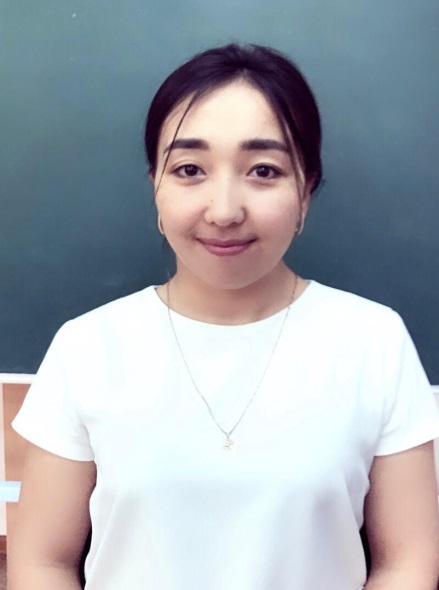 Ербол МөлдірЖамбыл ауданы А.Қарсақбаев атындағы орта мектебінің   математика пәні мұғаліміТақырыбы:  «Бір мүшелер және оларға амалдар қолдану»Сыныбы: 702 қазан 2019 ж.Оқыту тілі: қазақша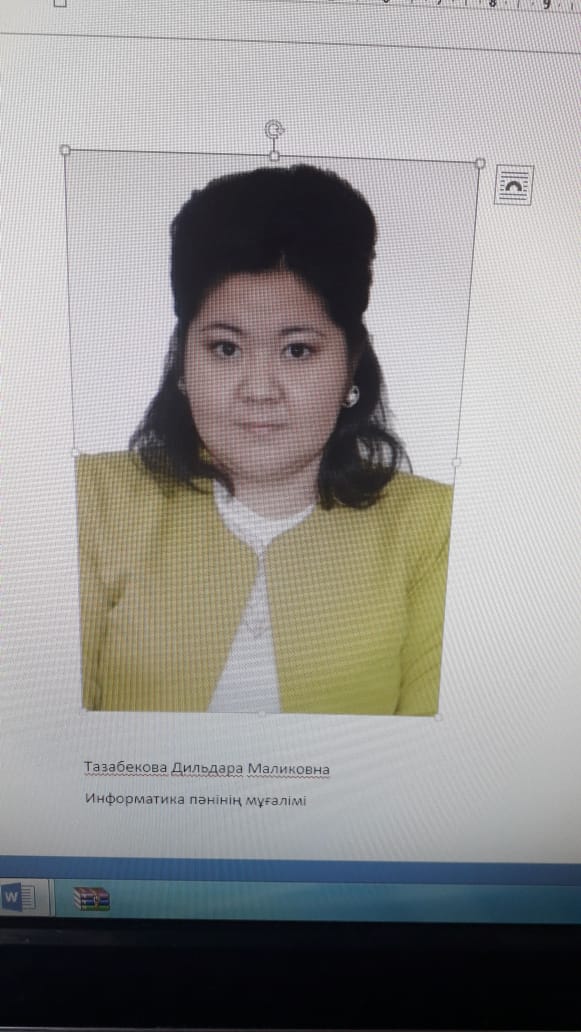 Тазабекова Дильдара МаликовнаПанфилов ауданы Ы. Алтынсарин атындағы орта мектебінің информатика пәні мұғаліміТақырыбы:  «Вирусқа қарсы қауіпсіздік»Сыныбы: 709 қазан  2019  ж.Оқыту тілі: қазақша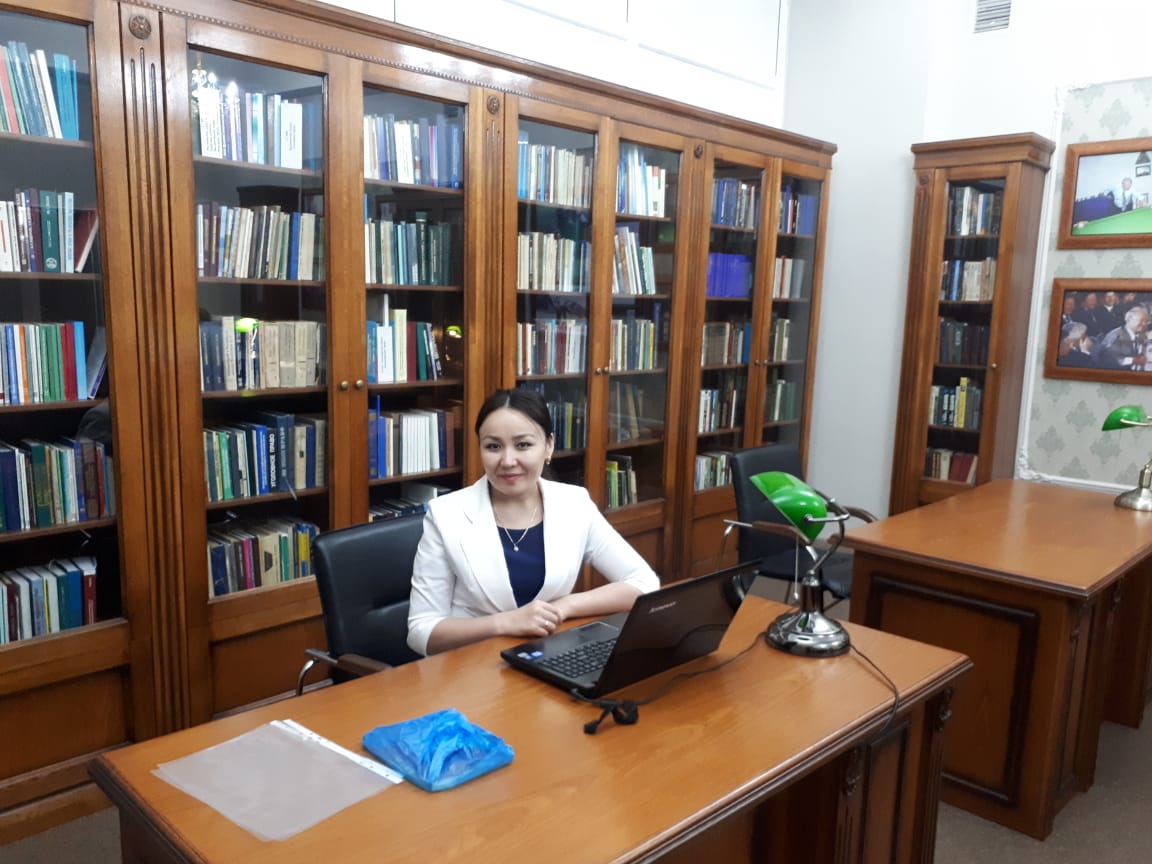 Шагаева УмитРақымбайқызыЕсік гуманитарлық-экономикалық колледжінің педагогикалық шеберлік негіздері  пәні Тақырыбы:  «Мұғалімнің  қарым-қатынас стилі»Қатысушылар:4 курс студенттері10 қазан 2019 ж.Оқыту тілі: қазақша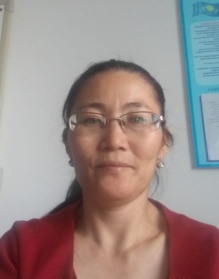 Бейсембаева ШұғылаАқсу ауданыЕ.Сиқымов атындағыорта мектептің   физика пәні мұғаліміТақырыбы: «Булану және конденсация қаныққан және қанықпаған булар»Сыныбы: 816 қазан 2019 ж.Оқыту тілі: қазақша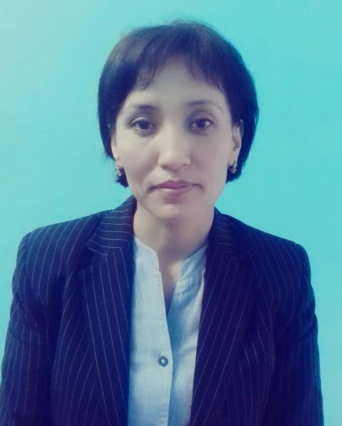 Жылқыбаева Назира РахымбердіқызыИ.Нүсіпбаев атындағы мектеп-интернатының математика пәні мұғаліміТақырыбы:  «Көбейту және бөлу»Сыныбы: 417 қазан 2019  ж.Оқыту тілі: қазақша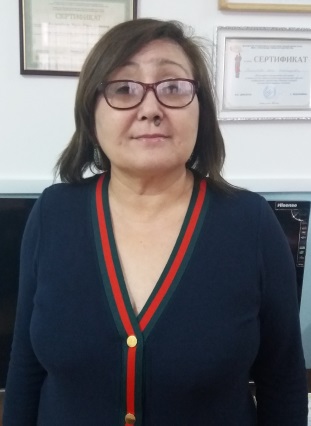 Кылышбаева  Марал ИмангельдиевнаТалдықорған қаласы№4 орта мектептің  Өзін-өзі тану пәні мұғаліміТақырыбы:  «Быть, а не казаться»Сыныбы: 1023 қазан 2019 ж.Оқыту тілі: орысша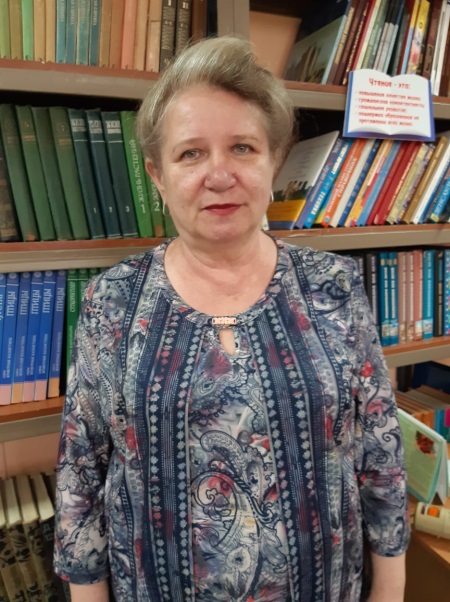 Крупина Нина Евгеньевна Талғар қаласыЮ.Гагарин атындағы дарынды балаларға арналған үш тілде оқытатын №8 арнаулы гимназиясыніңгеография пәні мұғалімі Тақырыбы: «Глобальная циркуляция атмосферы»Сыныбы: 824  қазан  2019 ж.Оқыту тілі: орысша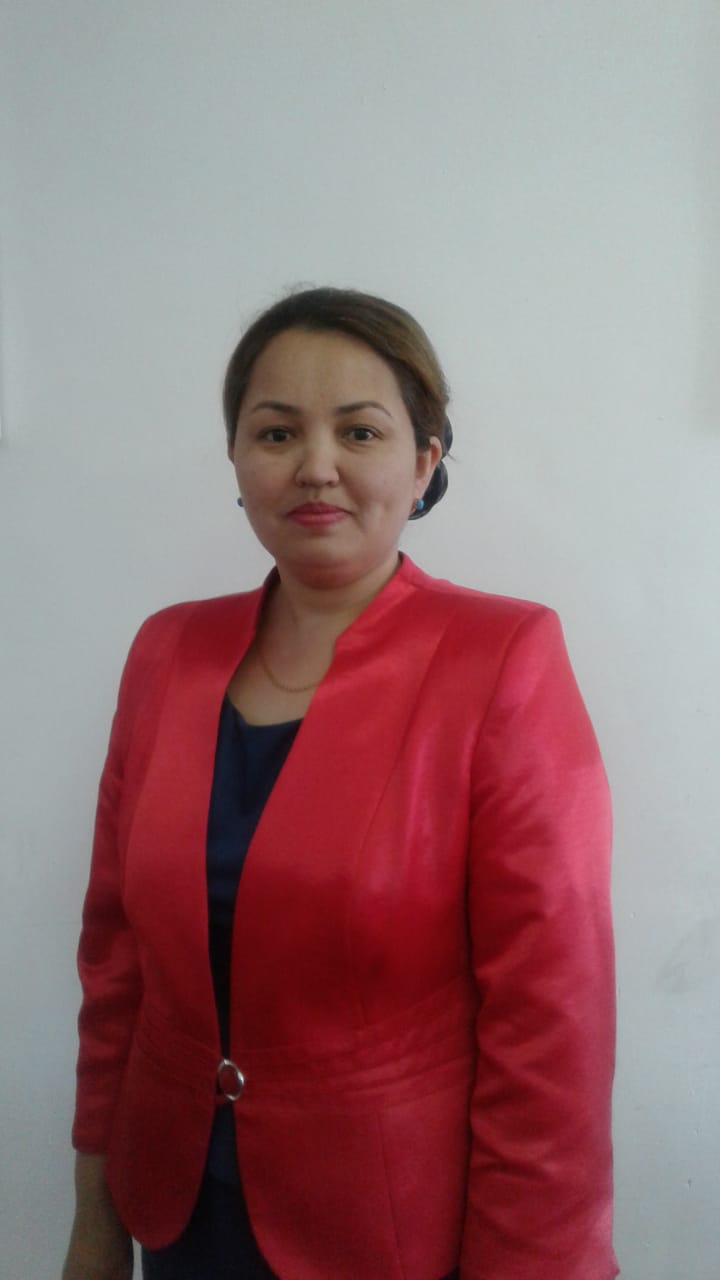 Даирбекова Динара ГабдуловнаКөксу ауданы  Нұрмолда Алдабергенов атындағы орта мектептің тарих пәні мұғаліміТақырыбы:  «Қарахан мемлекеті»Сыныбы: 606 қараша 2019 ж.Оқыту тілі: қазақша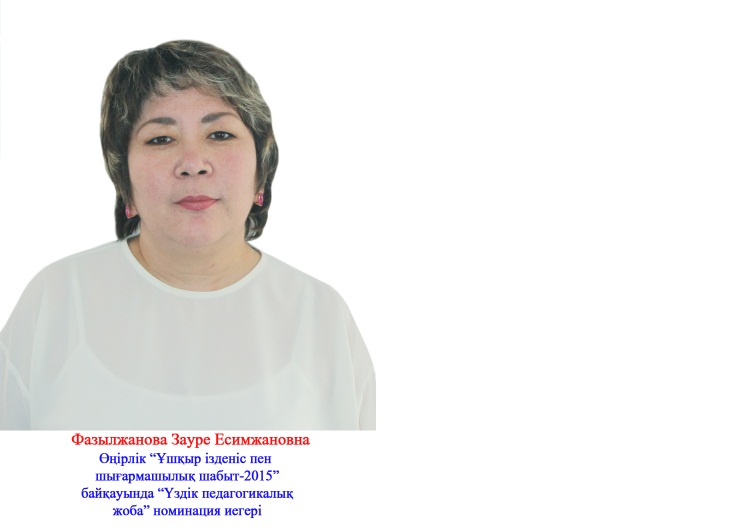 Фазылжанова Зәуре ЕсимжановнаАқсу ауданыҚ.Сәтбаев атындағы орта мектеп -  гимназиясының  орыс тілі мен әдебиетіпәні мұғаліміТақырыбы:«Образы –персонажы в повести Н.В.Гоголя. Образы низшей мифологии»Сыныбы: 613  қараша 2019 ж.Оқыту тілі: орысша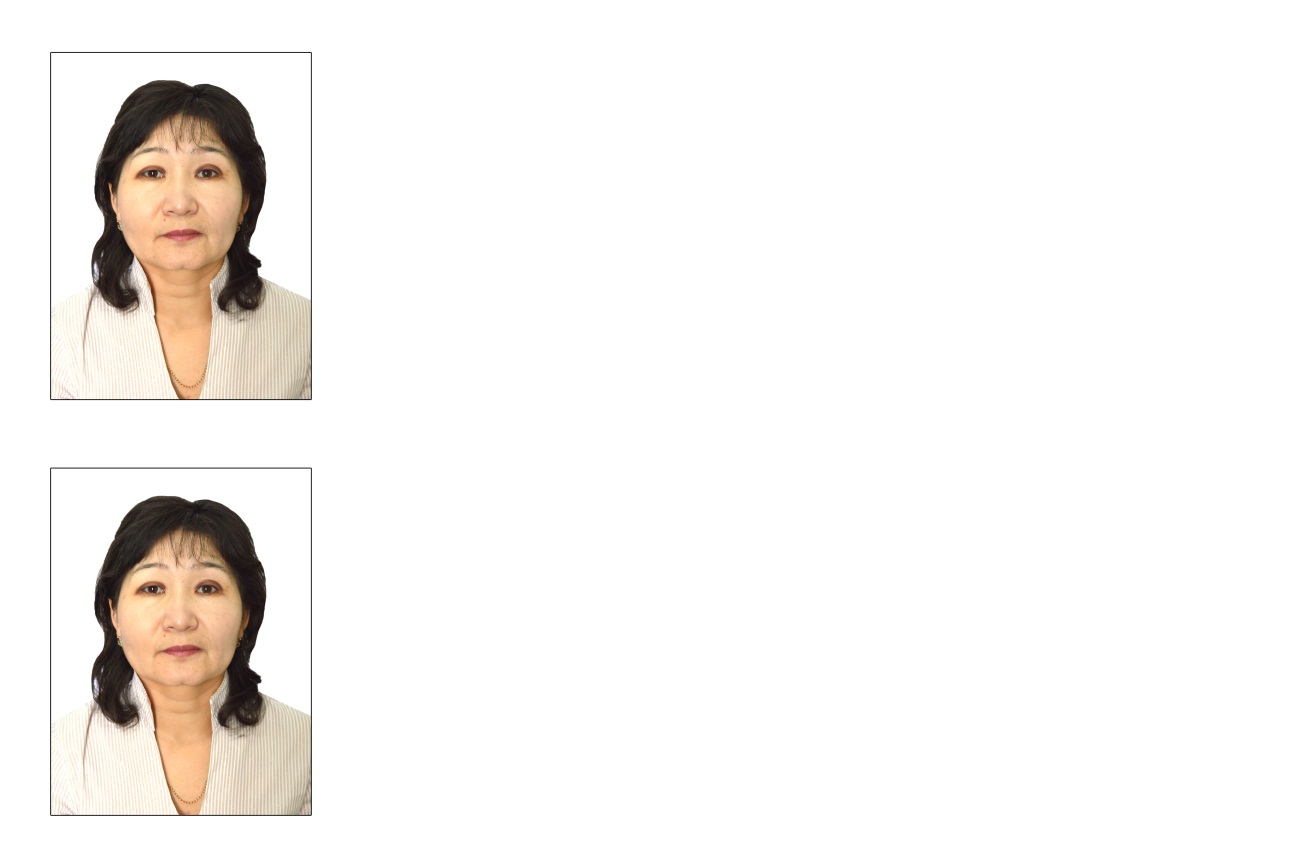 Байдилдаева  Мархабат  ТурдушовнаІле ауданы№24  лицейініңқазақ  тілі  мен  әдебиеті  пәнінің  мұғаліміТақырыбы: А.Құнанбайұлы                «Ғылым таппай мақтанба»Сыныбы: 620  қараша 2019 ж.Оқыту тілі: қазақша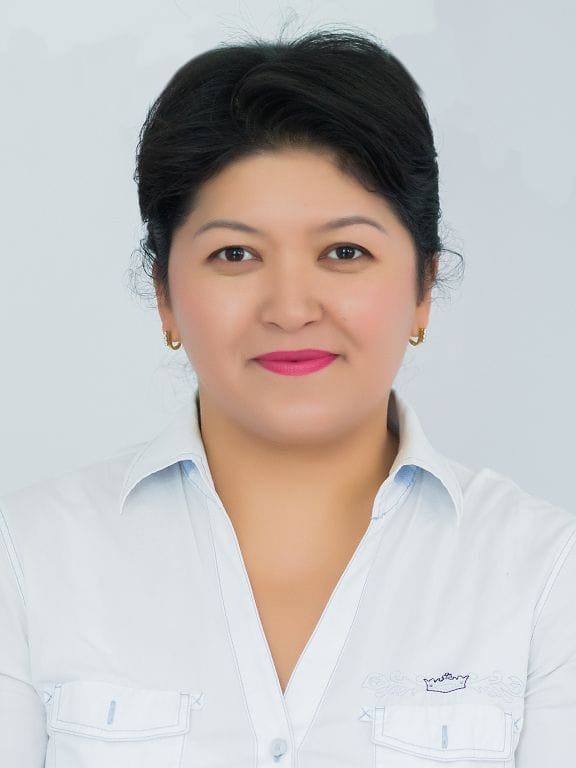 Райханова АнарЕсимовнаДарынды балаларға арналған Әл-Фараби атындағы арнаулы гимназиясының тарих пәнінің мұғаліміТақырыбы: «Крест жорықтары христиандық Еуропа мен мұсылман әлемін қалай өзгертті?»Сыныбы: 621 қараша 2019 ж.Оқыту тілі:қазақша 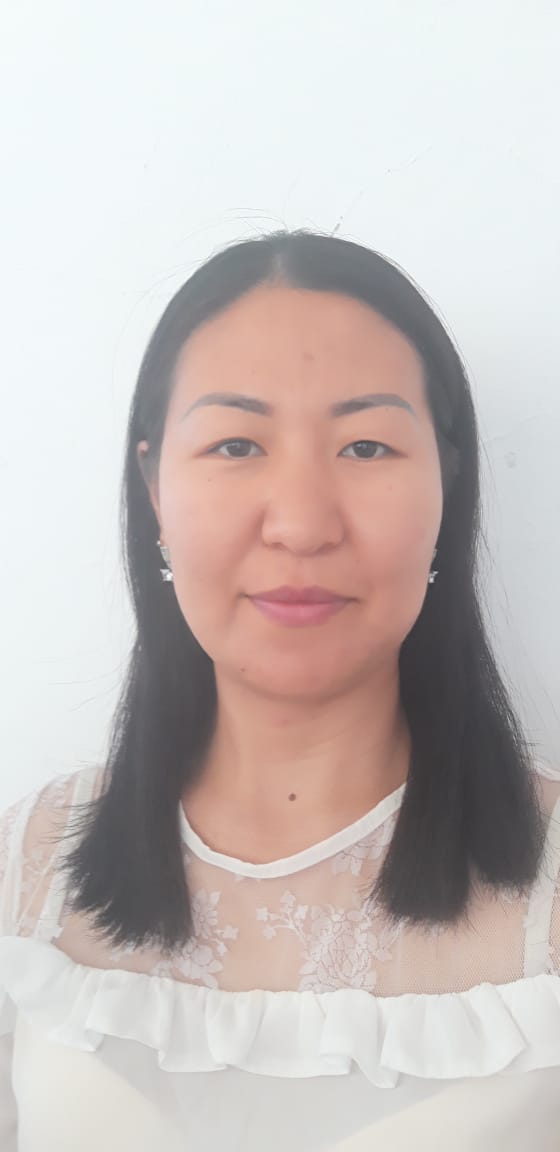 Кирикпаева Шолпан СериковнаАлакөл ауданыТеректі орта мектептіңағылшын тілі пәні мұғаліміТақырыбы:  «My bod»Сыныбы: 227 қараша 2019 ж.Оқыту тілі: ағылшынша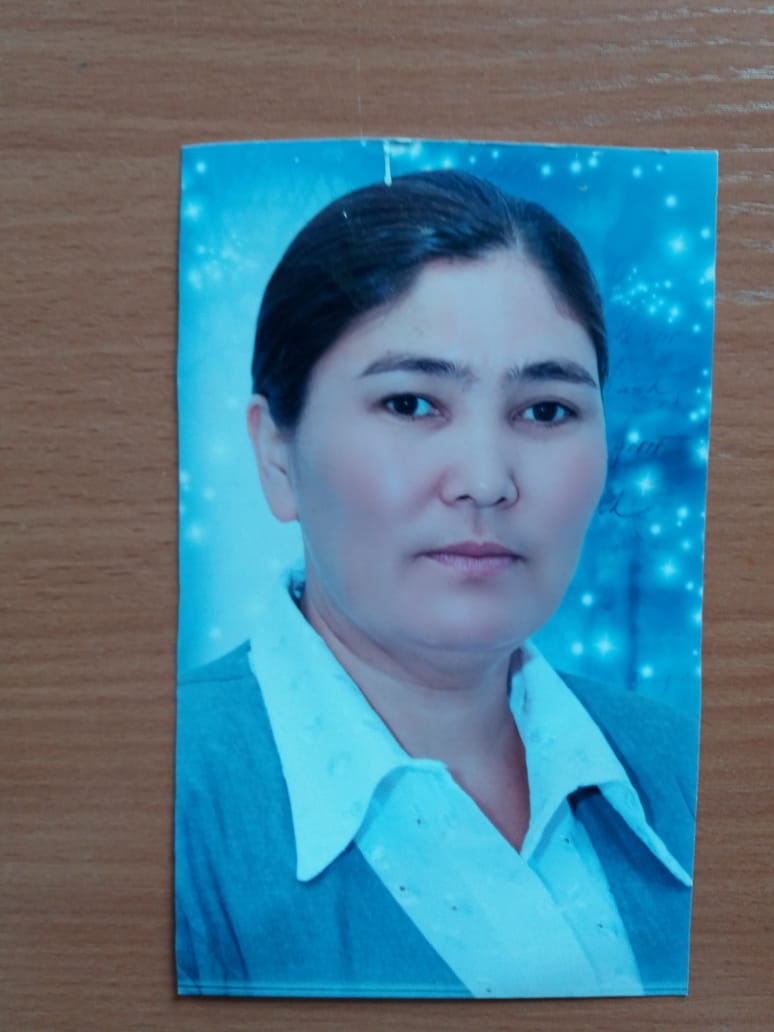 Альдибекова Гулназ Нурмауленовна  Панфилов ауданыЛуначарский атындағы орта мектептің қазақ тілі мен әдебиеті пәні мұғаліміТақырыбы:  «Музыка аспаптары»Сыныбы: 704 желтоқсан 2019 ж.Оқыту тілі: қазақшаАлматы облысының төтенше жағдайлар департаментіТақырыптар: Қар көшкінінің сипаттамасы және олардың зардаптары.Пиротехникалық бұйымдарды пайдалану кезіндегі қауіпсіздік  ережелері.Мұздағы негізгі қауіпсіздік ережелері.05  желтоқсан 2019 ж.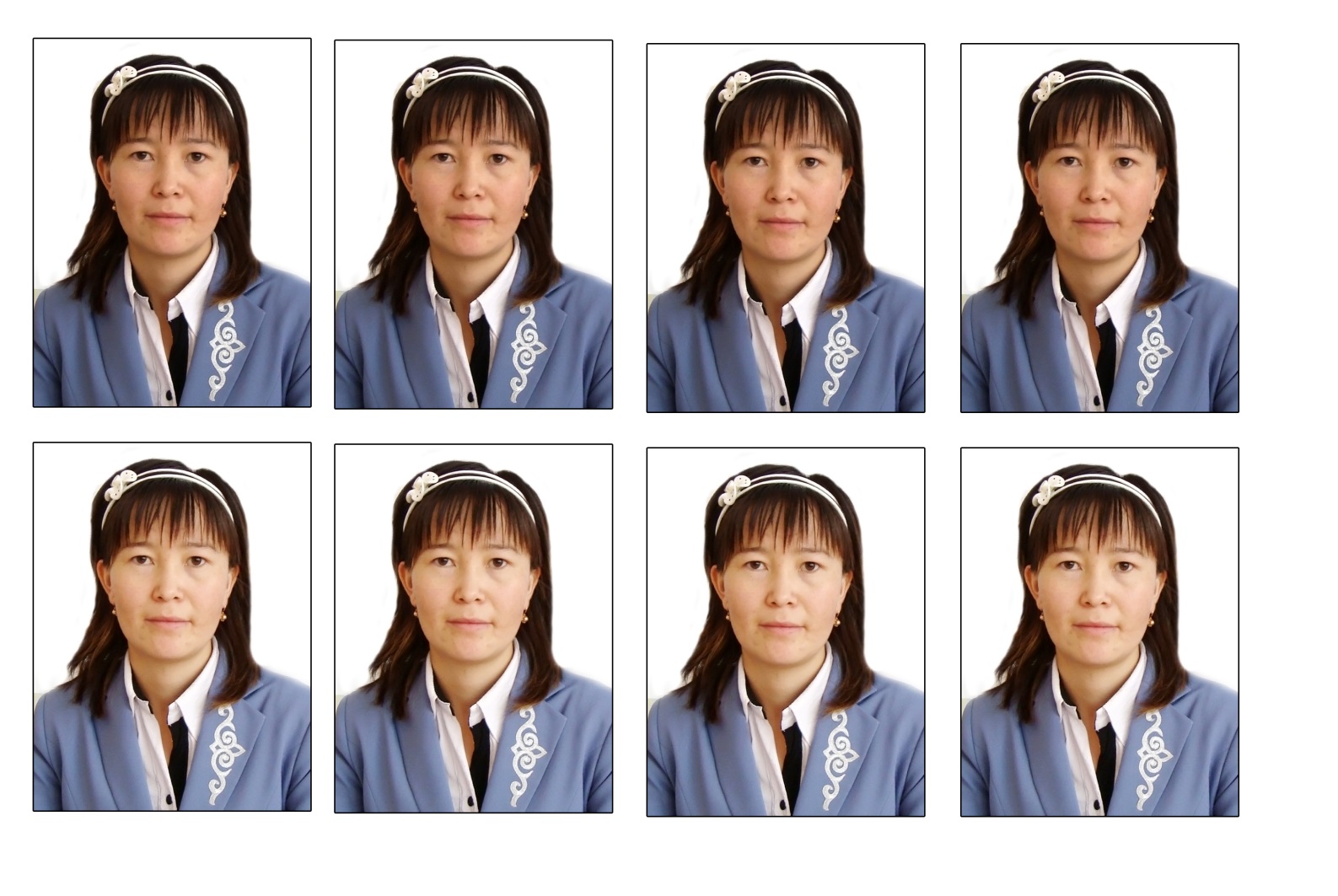 Асылбаева Ардақ   МирзамуратовнаҰйғыр ауданыЖ.Құдайбергенов атындағы мектебінің  бастауыш сынып мұғаліміТақырыбы:  «Қала мен ауыл арасында қандай байланыс бар?» Сыныбы: 311 желтоқсан 2019 ж.Оқыту тілі: қазақша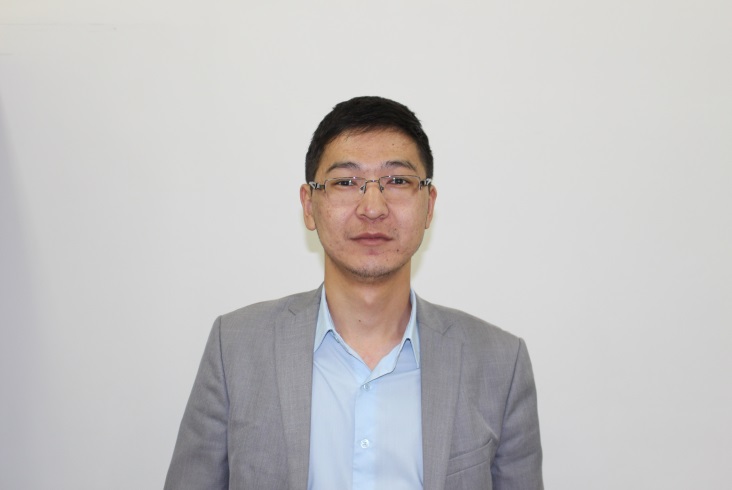 Кеңесов Иманғали ҒалымжанұлыШ.Смағұлов атындағы Алматы облыстық мамандандырылған дарынды балаларға арналған физика-математика орта мектеп интернатының математика пәні мұғаліміТақырыбы:  «Виет теоремасы»Сыныбы: 812  желтоқсан 2019 ж.Оқыту тілі: қазақша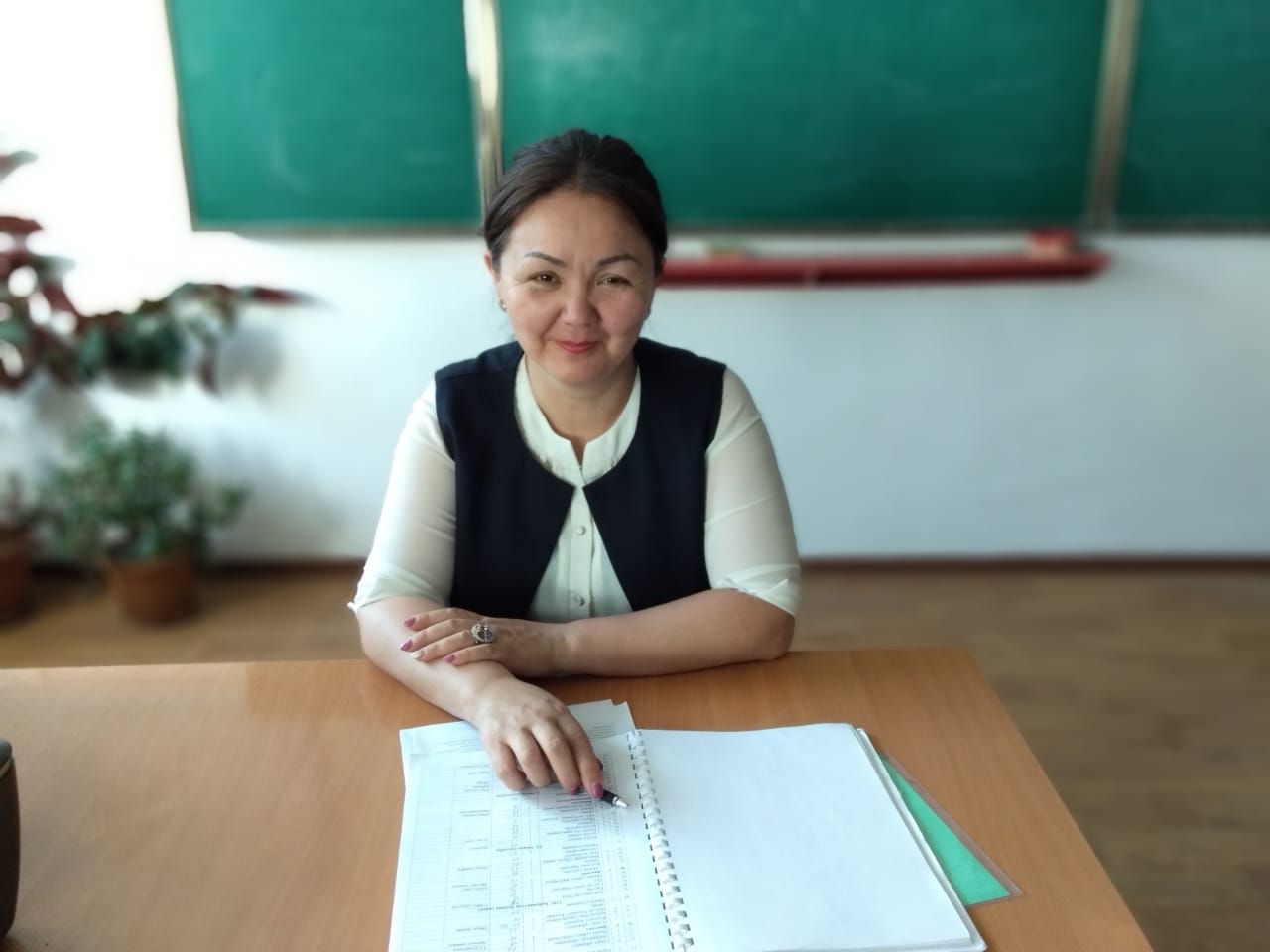 Боранбекова Арайлым Болатбековна Ескелді   ауданыТитов атындағы орта мектептің  қазақ тілі мен әдебиеті пәні мұғаліміТақырыбы:  «Қазақтың кәсіби театр өнері»Сыныбы: 818 желтоқсан 2019 ж.Оқыту тілі: қазақша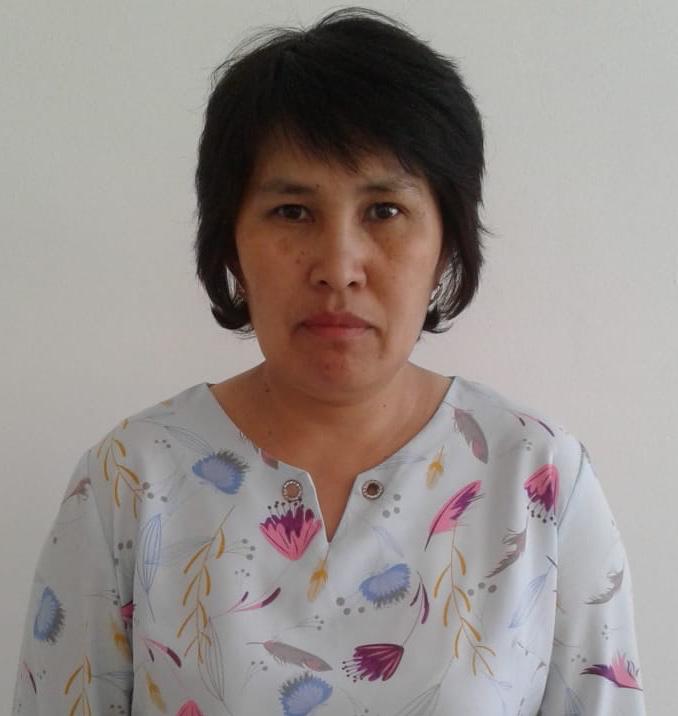 Ерденбаева Сағадат БексұлтанқызыТалдықорған қаласыД.Рақышев атындағы қазақ мектеп-интернатының математика пәні мұғалімігеометрияТақырыбы:  «Тік бұрышты үшбұрыштарды шешу (есептер шығару)»Сыныбы: 819  желтоқсан 2019 ж.Оқыту тілі: қазақша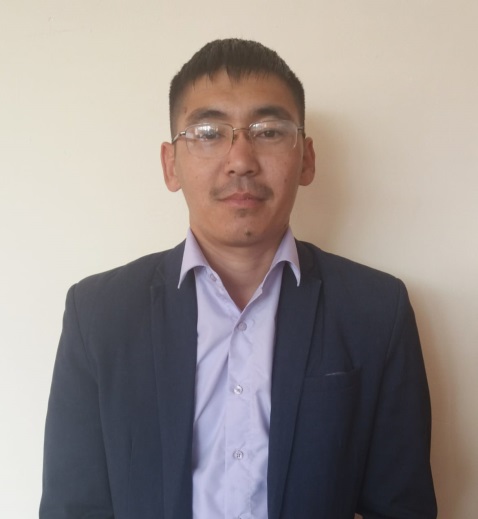 Усеров Әділбек АбылаевичЖамбыл  ауданыШ.Уалиханов атындағы  орта мектептің информатика пәні мұғаліміТақырыбы:  «Логарифмның қасиеттері, санның логарифмы»Сыныбы: 1125 желтоқсан 2019 ж.Оқыту тілі: қазақша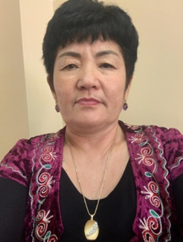 Коспаева НуршайымКайыпбековна   Қарасай ауданыҮшқоңыр орта мектеп-гимназиясының қазақ тілі мен әдебиеті пәні  мұғаліміТақырыбы:  «Бала қиялы»Сыныбы: 510 қаңтар 2020 ж.Оқыту тілі: қазақшаФоминых Людмила 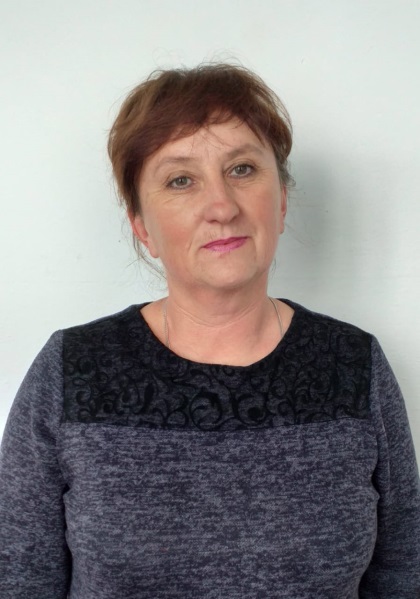 МихайловнаЕскелді ауданыҚарабұлақ  орта мектептің бастауыш сынып мұғаліміТақырыбы:  «Духовные ценности моей семьи» Сыныбы: 315 қаңтар 2020 ж.Оқыту тілі: орысша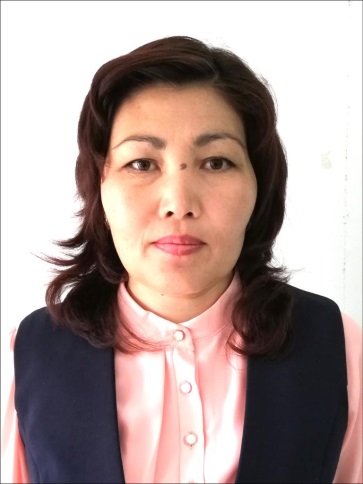 Көдебаева АйгульМолдахановнаКербұлақ ауданы№49 орта мектебінің ағылшын тілі пәні  мұғаліміТақырыбы: «Talking about health»Сыныбы: 622 қаңтар 2020 ж.Оқыту тілі:  ағылшынша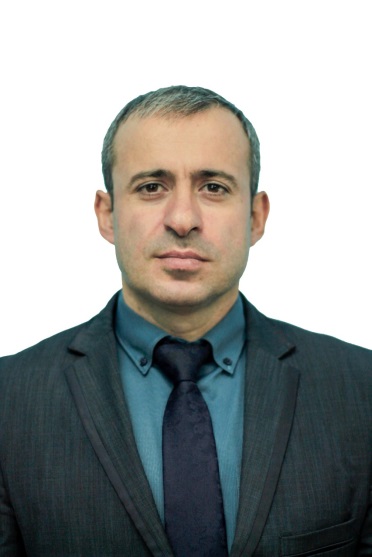 Узунташ РесулТалдықорған дарынды балаларға арналған "БІЛІМ -ИННОВАЦИЯ" мамандандырылған лицей-интернатының физика пәні мұғаліміТақырыбы: «Solid And liquid pressure» (Қысым)Сыныбы: 723 қаңтар  2020 ж.Оқыту тілі:ағылшынша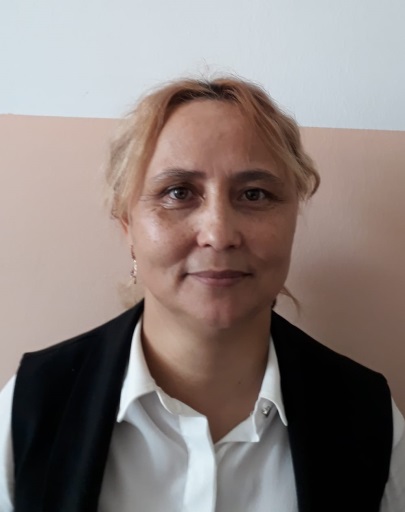 Айдымбаева Арай БолатовнаІле ауданы№10 мектебініңжаратылыстану пәнібастауыш сынып мұғаліміТақырыбы:«Ай-Жердің табиғи серігі»Сыныбы: 229  қаңтар  2020 ж.Оқыту тілі: қазақша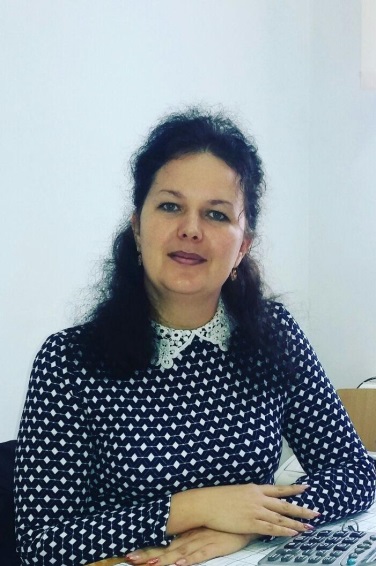 Гроц Наталья АлександровнаСарқан  ауданы №1 орта мектеп - гимназиясының  орыс тілі мен әдебиеті пәні мұғаліміТақырыбы: «Вода , ты – сама жизнь!»Односоставные предложенияСыныбы: 805 ақпан  2020 ж.Оқыту тілі: орысша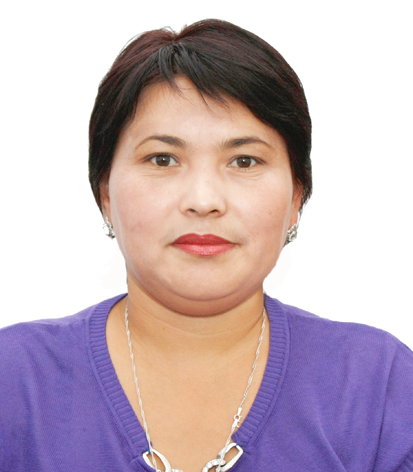 Кырбасова Анар Турарбаевна   Қаратал ауданы№51 орта мектеп гимназиясыныңқазақ тілі Бастауыш сынып мұғаліміТақырыбы:«Дина күй шертеді»Сыныбы: 312 ақпан  2020 ж.Оқыту тілі:  қазақша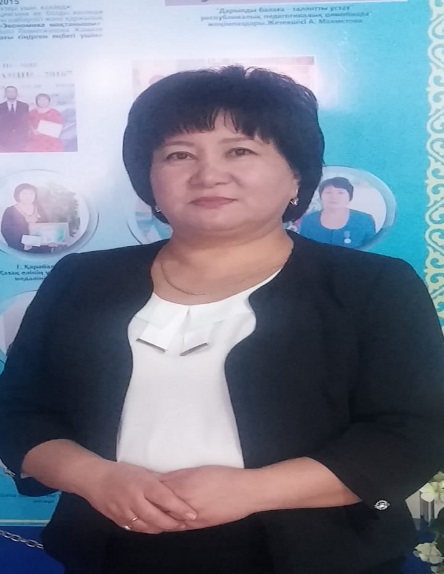 Нурбекова Ақмарал МаметқазықызыЖаркент жоғары гуманитарлық-техникалық колледжінің  Қазіргі қазақ тілі және оқытуәдістемесі, каллиграфия пәні мүғаліміТақырыбы:  «Әдебиеттік оқу сабақтарындакритериалды бағалау»Қатысушылар:3 курс студенттері13 ақпан   2020 ж.Оқыту тілі: қазақша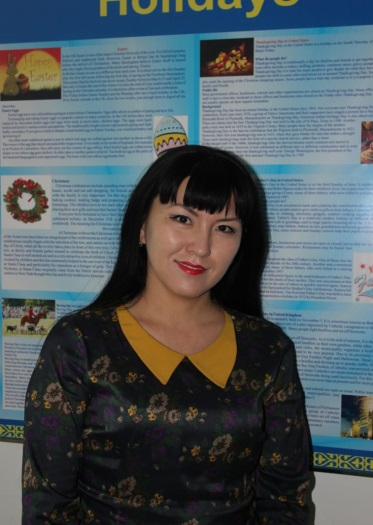 Асылбаева Айжан КапалбековнаТалдықорған қаласыДарынды балаларға арналған үш тілде оқытатын М.Арын атындағы №24 «Экономика және бизнес» арнаулы лицейініңағылшын тілі пәні мұғаліміТақырыбы:«Holidays and travel»Сыныбы: 627 ақпан  2020 ж.Оқыту тілі: қазақшаБакуашева  Динара  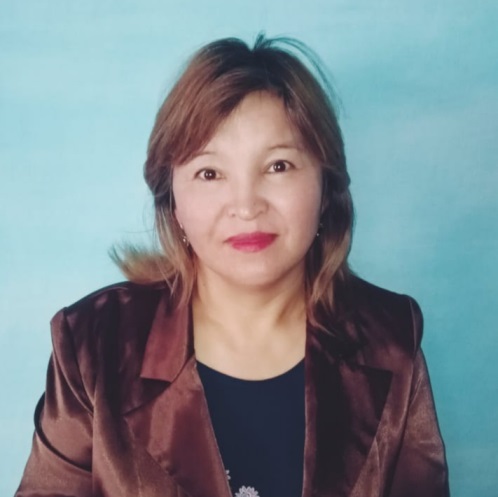 КамешовнаАлакөл ауданы№3 Қабанбай орта мектебініңматематика пәні мұғаліміТақырыбы: «У=ах²+вх+с, а≠0, түріндегі квадраттық фукцияныңҚасиеттерін білу және графигін салу»Сыныбы: 819 ақпан 2020 ж.Оқыту тілі: қазақша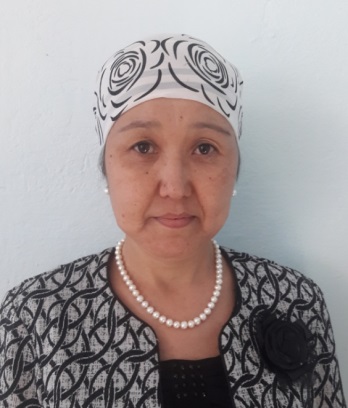 Жунисбекова Динара СейсеналиевнаҚапшағай қаласы№4 орта мектебініңҚазақ тілі мен әдебиет пәнінің мұғалімі Тақырыбы:  «Қазақы наурызнама»Сыныбы: 804 наурыз 2020 ж.Оқыту тілі: қазақшаАлматы облысының төтенше жағдайлар департаментіТақырыптар: Бүкіләлемдік Азаматтық қорғаныс күні.Мұз асты балық аулауда қауіпсіздік іс шараларын сақтау.Облыс аумағындағы су тасқынына қауіпті учаскелерінің сипаттамасы және олардың туындаған кезіндегі халықтың іс-әрекеттері.Тұрғын сектордағы өрт қауіпсіздігі айлығы.20 ақпан 2020 ж.Бурабаева Майгул 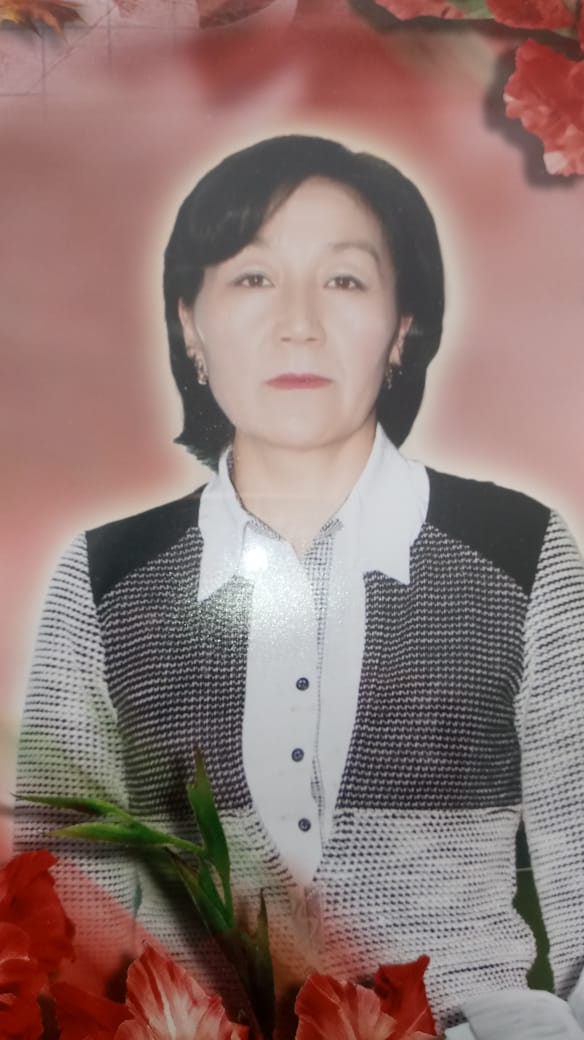 БекейовнаРайымбек ауданы   Т.Жанұзақов  атындағы орта мектептіңқазақ тілі мен әдебиет  пәні  мұғаліміТақырыбы: «Қазақтың бұлбұлы - Күләш»Сыныбы: 311 наурыз 2020 ж.Оқыту тілі: қазақша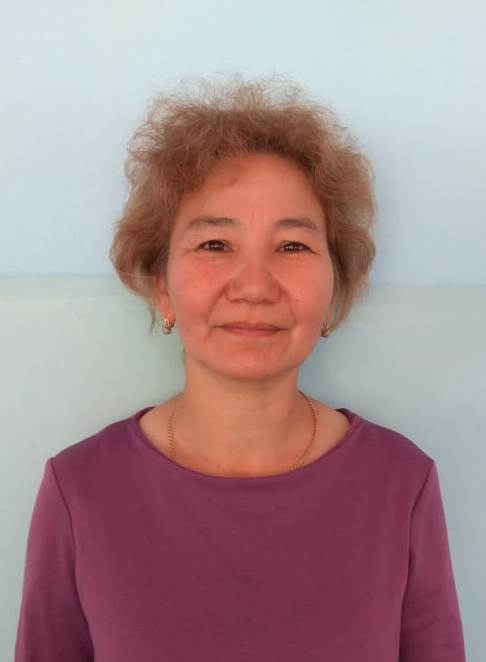 Кундукова ЖанаргулМанаповна              Талғар ауданы№49 орта мектебінің математика пәнінің мұғалімігеометрияТақырыбы:«Үшбұрыш және оның түрлері »Сыныбы: 7 26 ақпан 2020 ж.Оқыту тілі: қазақшаТоқан Алия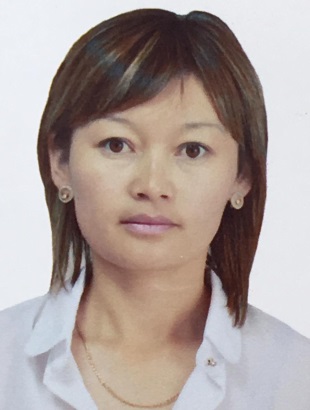 Көксу ауданыҚ.Қ.Жалайыри атындағы орта мектеп гимназиясының химия пәні мұғаліміТақырыбы: «Ертіндідегі заттардың молярлық концентрациясы»Сыныбы: 818 наурыз 2020 ж.Оқыту тілі: қазақшаАлматы облысының төтенше жағдайлар департаментіТақырыптар: Балалардың отпен ойнауынан болатын өрттерді алдын алуШомылу кезіндегі негізгі қауіпсіздік ережелері.Облыс аумағындағы қауіпті сел учаскелерінің сипаттамасы және олардың туындаған кезіндегі халықтың іс-әрекеттері.Дағдарыс жағдай туындаған немесе болған кездегі мұғалімдер мен оқушылардың іс-әрекеттері».03 сәуір 2020 ж.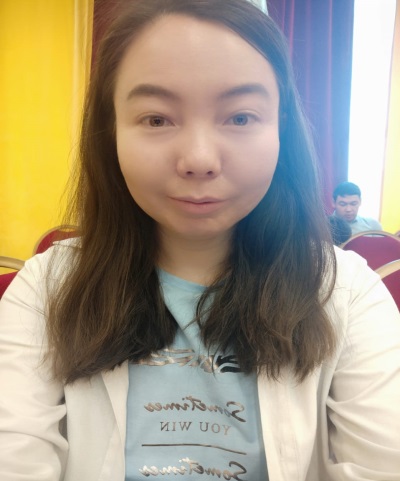 Құттыбаева Айгерим БулатбековнаА.Мәлкеев атындағы Есік мамандандырылған дарынды балаларға арналған "БІЛІМ-ИННОВАЦИЯ" лицей-интернатының ағылшын тілі пәнінің мұғаліміТақырыбы: «How to increase the interests  in a lesson for teenagera aged 13-14»Сыныбы: 806 сәуір 2020 ж.Оқыту тілі: ағылшынша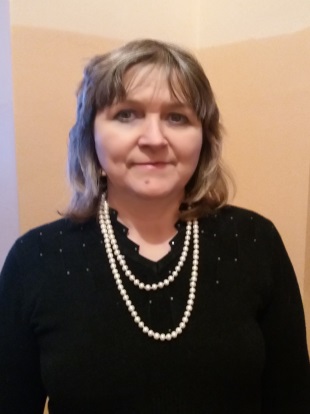 Яркова АленаАлександровнаТалғар ауданы№20 орта мектебініңхимия пәні мұғаліміТақырыбы: «Оксиды лабораторных опыт №6 Изучение свойств оксидов»Сыныбы:808 сәуір 2020 ж.Оқыту тілі: орысша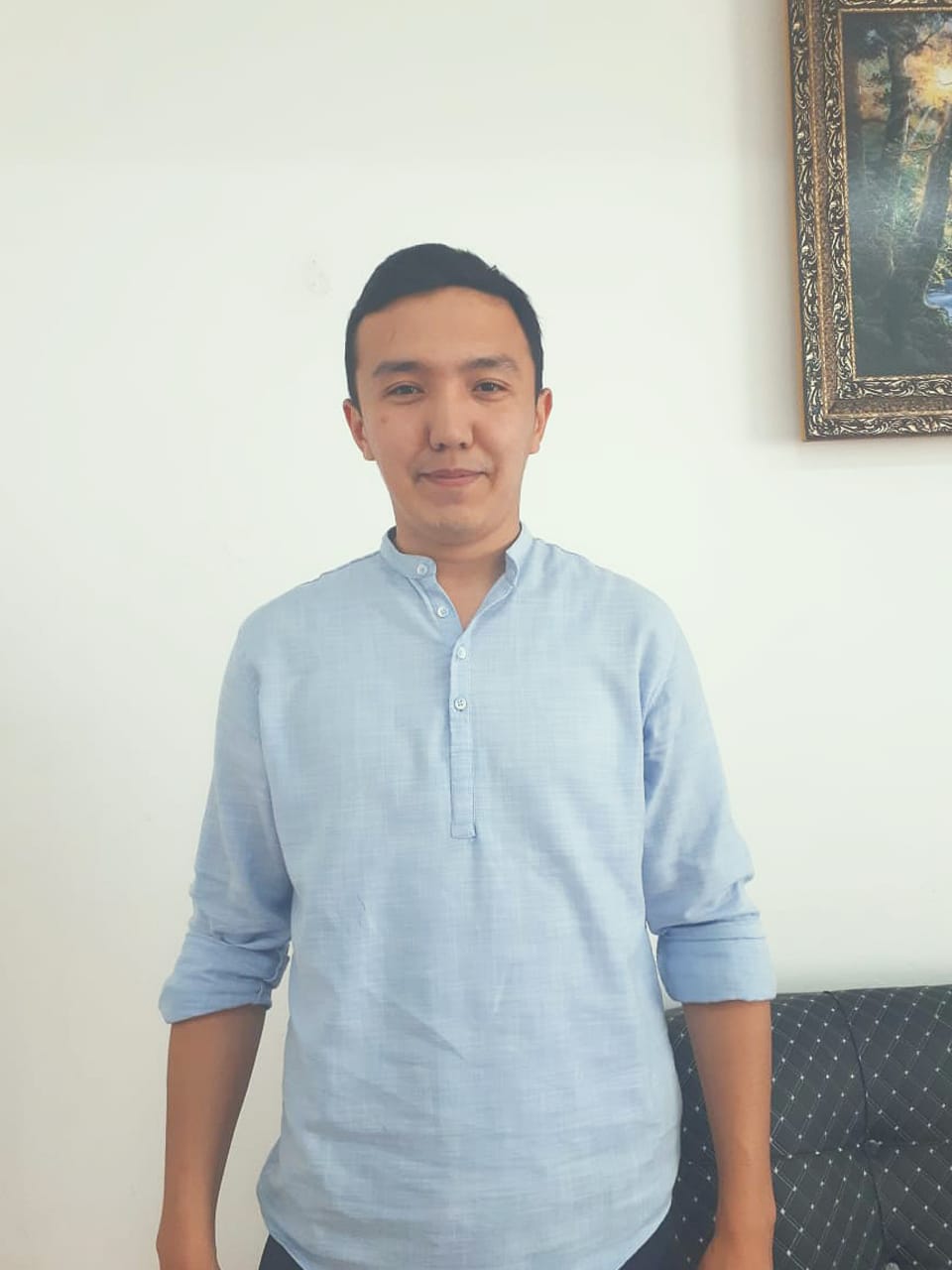 Абдуллаев  Нурболат Мамырханович Еңбекшіқазақ ауданыКөктөбе  орта мектептіңматематика пәні мұғаліміТақырыбы: «Ықтималдықтарды қосу және азайту»Сыныбы: 1115 сәуір 2020 ж.Оқыту тілі: қазақшаСатова Маржан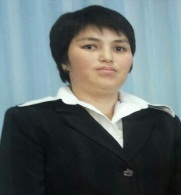 Тунгышбаевна                  Балқаш ауданы№1 Жамбыл атындағы орта мектебінің бастауыш сынып мұғаліміТақырыбы:«Суды қалай ішеміз?»Сыныбы: 322 сәуір 2020 ж.Оқыту тілі: қазақша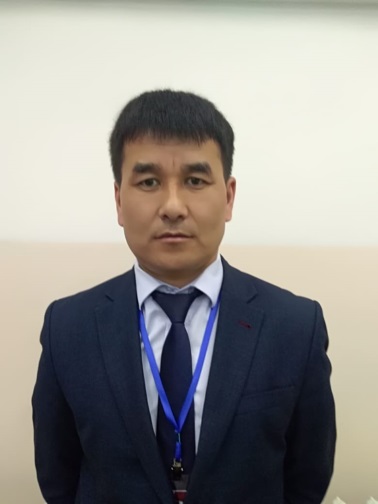 Мұқанай ДүйсенбекТалдықорған агротехникалық колледжінің арнайы пән оқытушысыТақырыбы: «Диодтар, құрылысы және жұмыс істеу принципі»Сыныбы: 2 курс студенттеріне23 сәуір  2020 ж.Оқыту тілі: қазақша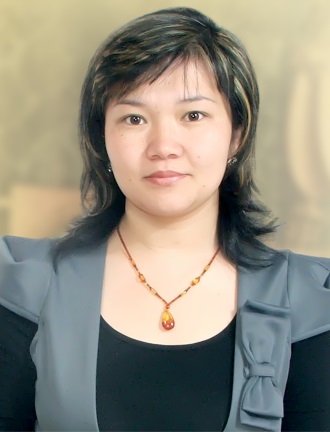 Болатбаева Айгерим НурсултановнаТалдықорған қаласы№16 орта мектеп гимназиясының биология пәні мұғаліміТақырыбы: «Тыныс алу мүшелері»Сыныбы: 829 сәуір  2020 ж.Оқыту тілі: қазақша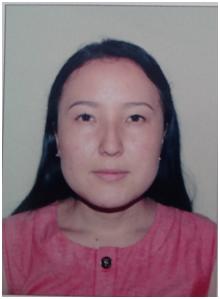 Максимова Махпал ЭльмуратқызыҰйғыр ауданы№4 Шонжы орта мектебінің физика пәні мұғаліміТақырыбы: «Қатты денелердегі қысым»Сыныбы: 706  мамыр  2020 ж.Оқыту тілі: қазақшаБаймолдина Жанерке Тоқтарбекқызы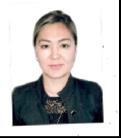 Қарасай ауданы, А.Байжанов атындағы орта мектебініңқазақстан тарихы пәні мұғаліміТақырыбы: «Сарматтар»Сыныбы:513  мамыр 2020 ж.Оқыту тілі: қазақшаАлматы облысының төтенше жағдайлар департаментіТақырыптар:Балалардың қауіпсіз демалысыӨртке қауіпті мезгілде табиғат аясында тәртіп қағидалары Жазғы демалыс кезінде балалардың шомылатын жерлерін ұйымдастыру.Терроризм актісі жасалған немесе туындаған  кезде халықтың іс әрекет ету алгоритімі14 мамыр 2020 ж.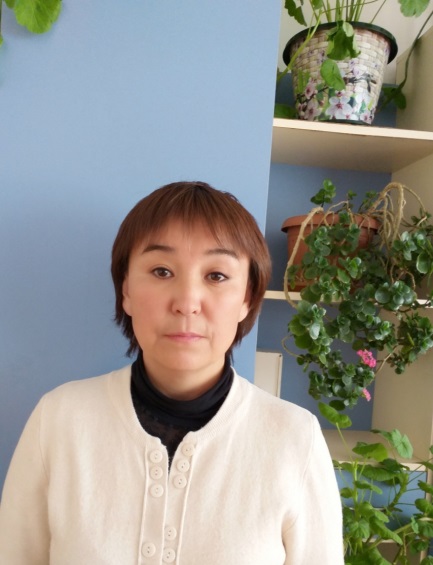 Орынбай Назима ӘбілқайырқызыКеген ауданыӨ.Жаңабаев атындағы орта мектебініңинформатика пәні мұғаліміТақырыбы: «Анимациялық роликтермен баннерлер жасау»Сыныбы:1020 мамыр  2020 ж.Оқыту тілі: қазақшаЕргазиева Индира 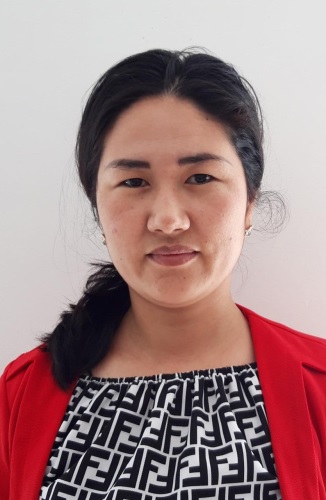 Бекмахановна Жамбыл ауданыДарынды балаларға арналған үш тілде оқытатын Қарғалы №2 арнаулы гимназиясының информатика пәні  мұғаліміТақырыбы:  «Жаңа нысан және костюм құру»Сыныбы: 521 мамыр  2020 ж.Оқыту тілі: қазақша